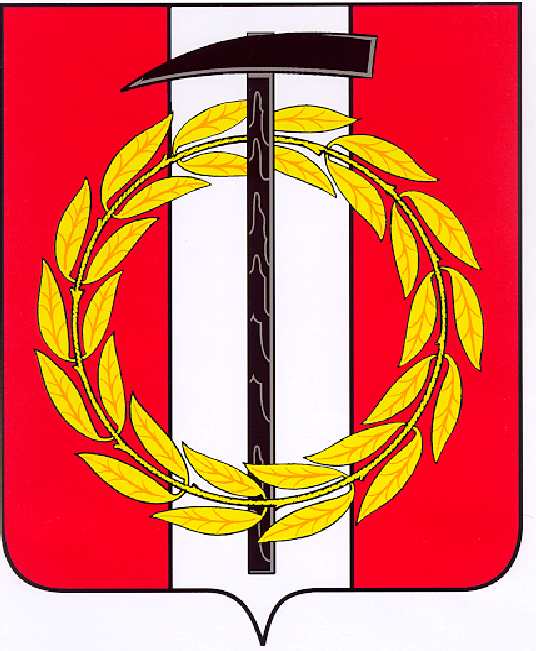 Собрание депутатов Копейского городского округаЧелябинской областиРЕШЕНИЕ      25.02.2021     120-МОот _______________№_____О внесении изменений в Положение «Об оплате труда работников Муниципального учреждения «Централизованная бухгалтерия по обслуживанию учреждений культуры и дополнительного образования» Копейского городского округа утвержденное решением Собрания депутатов Копейского городского округа Челябинской области от 31.10.2018                    № 593-МОВ соответствии с Трудовым кодексом Российской Федерации, Федеральным законом от 6 октября 2003 года № 131-ФЗ «Об общих принципах организации местного самоуправления в Российской Федерации», Уставом муниципального образования «Копейский городской округ» Собрание депутатов Копейского городского округа Челябинской областиРЕШАЕТ: 1. Внести в Положение «Об оплате труда работников Муниципального учреждения «Централизованная бухгалтерия по обслуживанию учреждений культуры и дополнительного образования» Копейского городского округа утвержденное решением Собрания депутатов Копейского городского округа Челябинской области от 31.10.2018 № 593-МО следующие изменения:подпункт 1 пункта 23 изложить в следующей редакции: «1) ежемесячная надбавка за сложность, напряженность и высокие результаты работы в размере до 150 процентов должностного оклада»;пункт 25 изложить в следующей редакции «25. К выплатам, характеризующим результаты труда работников, отнесенных к профессиям по перечню профессий рабочий, относится  ежемесячная премия по результатам работы в размере от 165 до 170 процентов должностного оклада».Руководителю Муниципального учреждения «Централизованная бухгалтерия по обслуживанию учреждений культуры и дополнительного образования» Копейского городского округа привести штатное расписание и локальные нормативные акты в соответствие с внесенными изменениямиНастоящее решение подлежит опубликованию в газете «Копейский рабочий» и размещению на официальном Интернет-сайте Собрания депутатов Копейского городского округа Челябинской области.Решение вступает в силу с момента публикации в газете «Копейский рабочий».Контроль исполнения настоящего решения возложить на постоянную комиссию Собрания депутатов Копейского городского округа Челябинской области по экономической, бюджетной и налоговой политике.Председатель Собрания депутатов Копейского городского округа                                              Е.К. ГискеГлава Копейского городскогоокруга                                                                  А.М. Фалейчик